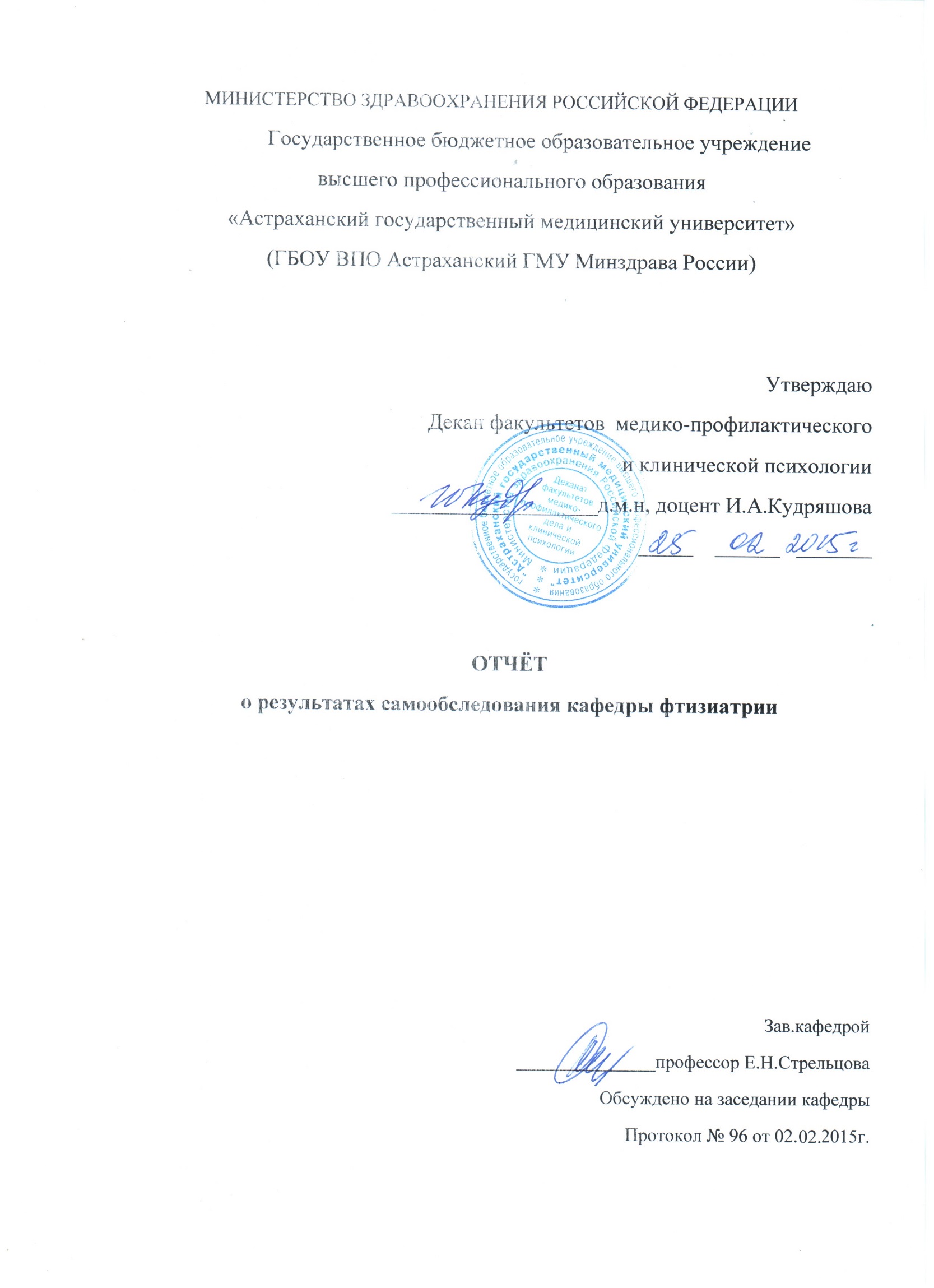 На 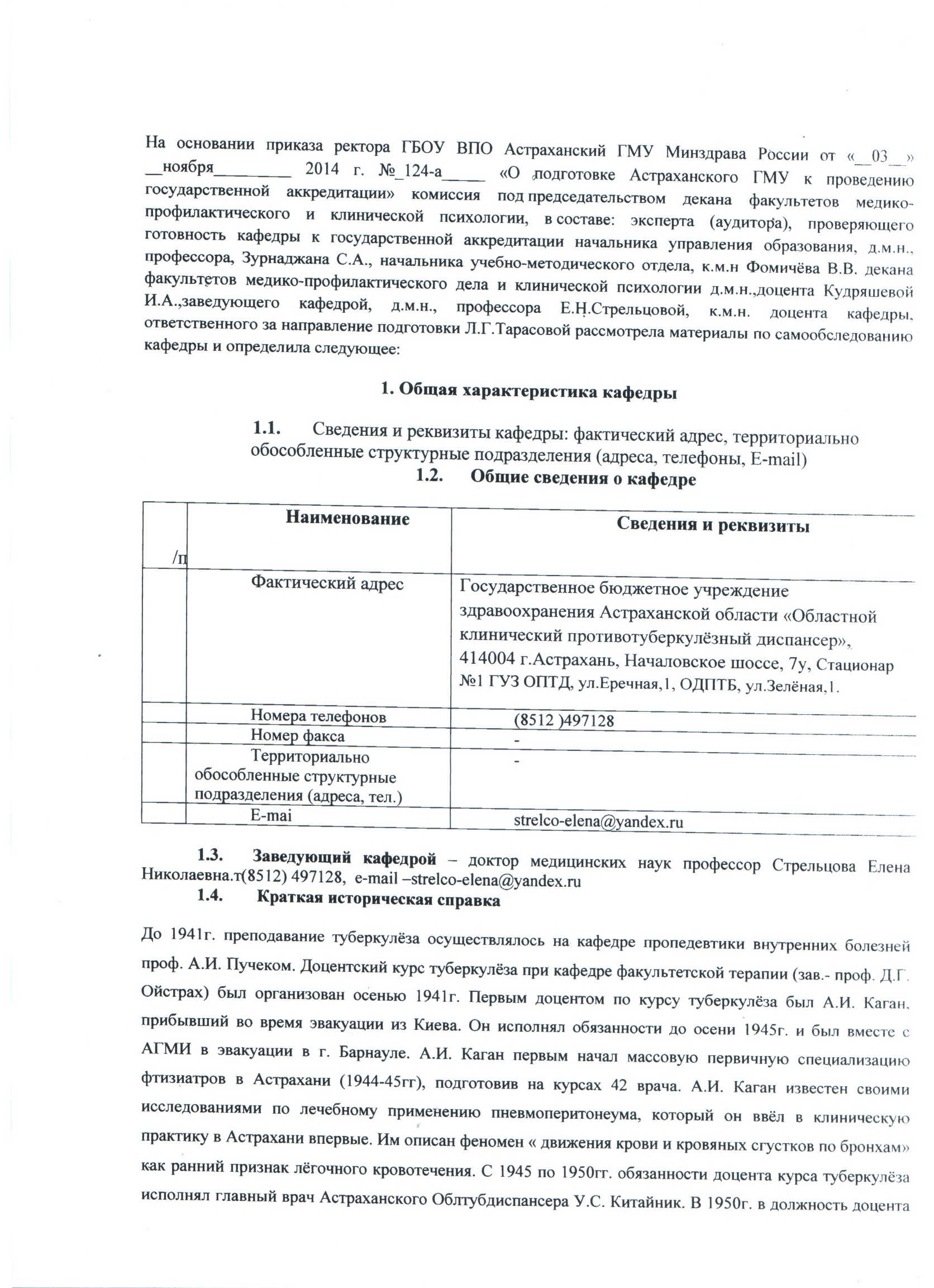 В 1950г. в должность доцента по курсу туберкулёза при кафедре факультетской терапии вступил к.м.н. Л.А. Винник, который был утверждён в звании в 1958г. После защиты в 1964г. докторской диссертации Л.А. Винник в 1966г. был утверждён в звании второго профессора по туберкулёзу при кафедре факультетской терапии. С 1950 по 1967гг Л.А. Винник в единственном числе читал курс лекций и вёл практические занятия со студентами 4,5,6 курсов АГМИ. В 1967г в штат был ведён ассистент к.м.н. Г.В. Сутырина, а в 1969г. ещё 2 ассистента, бывшие аспирантами АГМИ: к.м.н. Е.М. Малкин и к.м.н. В.Д. Пушкарёва. Отделение курса туберкулёза от кафедры факультетской терапии и превращение его в самостоятельный курс произошло в 1969г., а в кафедру туберкулёза в . Проф. Л.А. Винник бессменно руководил Астраханским обществом фтизиатров с момента его основания в 1956 году. С . обществом руководит, являясь его председателем, заведующая кафедрой, д.м.н. проф.Е.Н. Стрельцова.В 1991 году кафедра туберкулеза, как самостоятельное функциональное подразделение АГМА, была ликвидирована и влилась в состав кафедры терапии № 3 педиатрического факультета (зав. - проф. Г.А. Трубников). К началу . курс туберкулеза при кафедре терапии № 3 состоял из 7 сотрудников: проф. Л.А. Винника, доцентов В.Д. Пушкаревой и Е.Н. Стрельцовой, ассистентов Е.М. Малкина и Б.Г. Животовского, старшего лаборанта Л.М. Герович и препаратора О.Ю. Винник. В . в АГМА была воссоздана кафедра туберкулеза под руководством доцента Е.Н. Стрельцовой. В состав кафедры влились молодые ассистенты Л.Г. Тарасова О.Н. Чабанова и О.А. Рыжкова, старший лаборант Н.А. Степанова, которые преподавали на педиатрическом и лечебном факультетах АГМА. В настоящий момент на кафедре туберкулеза работают: зав. кафедрой д.м.н., профессор Е.Н. Стрельцова, к.м.н., доцент Л.Г. Тарасова, ассистенты к.м.н. О.Н. Чабанова, к.м.н. О.А. Рыжкова, к.м.н. Н.А. Степанова, старший врач-лаборант Н.Г. Чурилова и лаборант Л.Р. Бектенева ,На кафедре фтизиатрии обучаются студенты лечебного, педиатрического, медико-профилактического, стоматологического факультетов и медицинский колледж (сестринское и акушерское дело).  Последипломная подготовка специалистов ведется в интернатуре и ординатуре. Дополнительная последипломная подготовка врачей производится на ФПК. Под руководством профессоров Винника Л.А. и Стрельцовой Е.Н.подготовлено 1 доктор и 20 кандидатов наук, в настоящее время на кафедре запланированы 2 докторские диссертации.Система управления кафедрой.Организация управления кафедрой фтизиатрии соответствует уставным требованиям университета: выборы заведующего кафедрой проходят на основании конкурсного отбора. Дата настоящего избрания –2013 года.При составлении рабочих программ учебных дисциплин осуществляется взаимодействие кафедры с другими кафедрами посредством составления Протоколов согласования междисциплинарных связей с обеспечивающими дисциплинами, изучение которых предшествует освоению фтизиопульмонологии, фтизиатрии: патологической анатомии с секционным курсом, лучевой диагностики и лучевой терапии, клинической фармакологии, микробиологии и вирусологии, биохимии и клинической лабораторной диагностики, факультетской терапии, эпидемиологии, пропедевтики внутренних болезней, патофизиологии, функциональной  и ультразвуковой диагностики, педиатрии, инфекционных болезней.Делопроизводство на кафедре ведется в соответствии с номенклатурой АстраханскогоГМУ на 2014-2015годы. Планирующая, организационно-распорядительная и отчетная документация в наличии имеется, заполняется своевременно, с должной полнотой, что полностью соответствует внутренним нормативным документам ГБОУ ВПО АстраханскогоГМУ Минздрава России. Ответственный – доцент Тарасова Л.Г.По дисциплинам «Фтизиатрия» и «Фтизиопульмонология» в соответствии с ГОС и ФГОС, ОПОП и ДПО ВПО, реализуемым кафедрой фтизиатрии с курсом фтизиатрии ФПК и ППС, составлены рабочие учебные планы, УМКд – в количестве 7. В них разработаны оценочные средства для контроля освоения дисциплины, входит полный комплект методических и организационно-методических материалов (папка 11-14).Деятельность  кафедры осуществляется  на основании планов работы на соответствующие учебные годы (папка 02-29-05).Регулярно ведутся протоколы заседаний кафедры, соответствующие составленным планам работы кафедры (папка 02-29-03).На заседаниях кафедры регулярно рассматриваются вопросы по совершенствованию качества образования, методического обеспечения учебного процесса.Проф. Стрельцова Е.Н. является членом межведомственной комиссии по профилактике и борьбе с туберкулёзом, СПИДом и ЗППП при Правительстве Астраханской области, а также член профильной комиссии при Министерстве Здравоохранения России и эксперт по качеству медицинской помощи Национальной Медицинской палаты.При кафедре фтизиатрии организовано Астраханское Общество фтизиатров. Председатель Общества - проф. Стрельцова Е.Н. Индивидуальные планы работы и отчеты преподавателей в наличии имеются, заполняются регулярно (папка 02-29-08). Утверждаются на заседаниях кафедры с оценкой работы преподавателя.Отчеты кафедры по основным видам деятельности в наличии имеются, заполняются регулярно (папки 02-29-10 и 02-29-11). Ответственный – доц. Тарасова Л.Г.Отмеченные недостатки и пути их устранения: Недостаточно осуществляется взаимодействие с другими вузами.Выводы по разделу: Система управления кафедрой в целом соответствует требованиям нормативных документов.2.Структура образовательной деятельности кафедры, её соответствие структуре реализуемых дисциплин по направлениям подготовки (специальностям)Перечень дисциплин и учебных курсов, реализуемых на кафедре           3.Качество содержания подготовки обучающихся         3.1 Полнота и качество комплекта документов           Для анализа представлены Учебные планы, рабочие программы, УМКд  по дисциплинам: «Фтизиопульмонология» (Лечебное дело, V курс и Педиатрия, VI курс) «Фтизиопульмонология» (Медико-профилактическое дело,VI курс), модуль «Фтизиатрия» для специальности  «Стоматология», модуль «Фтизиатрия» для медицинского колледжа (акушерское дело) и модуль «Сестринский уход во фтизиатрии» для медицинского колледжа (сестринское дело)программы подготовки кадров высшей квалификации в ординатуре и интернатуре «Фтизиатрия», Образовательная программа дополнительного профессионального образования (программа повышения квалификации ОУ «Фтизиатрия»).           Рабочие программы по учебным дисциплинам соответствуют структуре и содержанию примерных программ по дисциплине.         УМКд составлены в строгом соответствии с Положением АГМУ «О порядке формирования учебно-методического комплекса дисциплины (УМКд)».        Таким образом, УМКд соответствуют Положению АГМУ «О порядке формирования учебно-методического комплекса дисциплины (УМКд)».     3.2 Качество рабочего учебного плана по дисциплинеДля анализа кафедрой представлены: Учебные планы по дисциплине «Фтизиатрия» (Лечебное дело, V курс и Педиатрия, VI курс),  «Фтизиопульмонология» (Медико-профилактическое дело,VI курс), «Фтизиатрия» (Стоматология IV курс), «Сестриский уход во фтизиатрии» (медицинский колледж), «Фтизиатрия» (акушерское дело), интернатура, клиническая ординатура, ОУ «Фтизиатрия». Планы полностью соответствуют перечню и объему (трудоемкости) требований ГОС, ФГОС, ОПОП, ДПО по соответствующим дисциплинам. Самостоятельная работа обучающихся составляет 1/3 от общей трудоемкости. Соответствие учебного плана и рабочей программы учебной дисциплины требованиям государственного образовательного стандарта (ГОС, ФГОС) по специальности фтизиатрияЗамечания: нетОценка: соответствует Качество рабочей программы учебной дисциплиныРабочие программы Учебных дисциплин, реализуемых кафедрой, актуализируются в соответствии с требованиями ГОС (ФГОС). Содержание дисциплины соответствует базовым дидактическим единицам, приведенным в ГОС  и проектируемым результатам усвоения ФГОС.В представленных рабочих программах отражена взаимосвязь  дисциплин «Фтизиопульмонология» и «Фтизиатрия» с дисциплинами специального цикла (СД): патологической анатомии с секционным курсом, лучевой диагностики и лучевой терапии, клинической фармакологии, микробиологии и вирусологии, биохимии и клинической лабораторной диагностики, факультетской терапии, эпидемиологии, пропедевтики внутренних болезней, патофизиологии, функциональной  и ультразвуковой диагностики, педиатрии, инфекционных болезней. Содержание рабочих программ учебных дисциплин современно и обеспечено современной обязательной (основной) учебно-методической литературой.Виды и объем самостоятельной работы обучающихся соответствуют требованиям ГОС (ФГОС). В библиотечном фонде в наличии имеется достаточное количество экземпляров рекомендуемой учебно-методической литературы.На кафедре есть возможность выхода в международные и российские информационные сети.Для государственной итоговой аттестации выпускников разработаны следующие материалы: составлены клинические задачи (педиатрический факультет)  Качество программ практикУчебная и производственная практики не предусмотрены.Качество диагностических и оценочных средствОценочные средства для текущего и итогового контроля знаний обучающихся, разработанные на кафедре и внесенные в УМКд, соответствуют требованиям ГОС (ФГОС), ОПОП  по дисциплинам «Фтизиатрия», «Фтизиопульмонология».Отмечаемые недостатки и пути их устранения: недостатков нетВыводы по разделу: Качество рабочих программы учебных дисциплин удовлетворительное.  Качество учебной работыПоказатели успеваемости обучающихся за последние 5 лет по результатам сессий. На 6 курсе лечебного факультета экзамен проходит в зимнюю сессию, средний балл за 5 лет колебался от 4,3 до 4,0. На 6 курсе педиатрического факультета экзамен по фтизиатрии идёт совместно с экзаменом по детским инфекциям, средний балл по фтизиатрии – 3,9- 3,6. Показатели успеваемостиСистема учета текущих знаний студентов на кафедре организована следующим образом: ежедневный тестовый письменный контроль, ежедневный индивидуальный опрос, собеседование по ситуационным задачам, описание, зарисовка рентгенограмм и формулирование по ним заключения.Итоговый контроль осуществляется 3х-этапно: итоговое компьютерное тестирование, учет практических навыков, собеседование с решением ситуационной задачи; оценивается в соответствии с положением о рейтинговой системе оценки знаний обучающихся, утвержденной на кафедре фтизиатрии (Протокол № 87 от 29 августа 2013г.).Практическая подготовка студентов заключается в формировании практических навыков, которые оцениваются как среднее арифметическое из суммы набранных баллов: 1) за обследование больного туберкулезом, формулирование предварительного диагноза, плана верификации диагноза (оцениваются при защите истории болезни); 2) составление протокола рентгенологического обследования больного; 3) диагностики первичного инфицирования микобактериями туберкулеза, осложнений вакцинации (решение ситуационных задач);  4) назначение стандартных схем химиотерапии туберкулеза (оценивается при защите истории болезни).Самостоятельная работа студентов на кафедре организована в виде работы обучающихся с литературными и электронными источниками информации, работы с электронными образовательными ресурсами, размещенными на образовательном портале Астраханского ГМУ, написания истории болезни, подготовки рефератов и презентаций к учебным дискуссиям. Отработка пропущенных занятий осуществляется в соответствии с графиком приема отработок на кафедре следующим образом: по пропущенной теме обучающийся составляет реферат, отвечает на вопросы по данной теме занятия в ходе собеседования с преподавателем.  Чтение лекций осуществляется профессором (60%),  доцентом (30%), ассистентами, к.м.н. – 10%.В учебном процессе на кафедре используется показ фильмов по данной дисциплине.В практике преподавания на нашей кафедре в течение последних  лет применяется такая инновационная технология, как проведение   учебных дискуссий в форме конференций. На дискуссию выносятся актуальные вопросы диагностики и дифференциальной диагностики конкретных клинических форм туберкулеза. В сетке практических занятий такие учебные дискуссии планируются после овладения студентами первичными знаниями и умениями по дисциплине. Тренажеров, симуляторов  - нет.Для оценки знаний студентов на кафедре используется бально-рейтинговая система – 100% занятий.На кафедре проводится УИРС в виде подготовки к межгрупповым учебным конференциям (изучение обязательной и дополнительной литературы, использование электронных ресурсов, написание реферата, составление мультимедийной презентации).  Удовлетворенность студентов образовательным процессом на  кафедре оценивается посредством бесед с обучающимися, по их индивидуальным высказываниям.ППС кафедры в целом удовлетворен образовательным процессом. Отмечаемые недостатки и пути их устранения: Недостатков нет.Выводы по разделу: Качество учебной работы на хорошем уровне.Оценка условий, определяющих качество подготовки обучающихся5.1Кадровый потенциалВесь ППС имеет базовое медицинское образование (лечебное дело, педиатрия), направление подготовки – фтизиатрия, что соответствует профилю преподаваемых дисциплин «Фтизиатрия» и «Фтизиопульмонология». Преподаватели имеют научную степень доктора или кандидата медицинских наук; стаж работы по профилю преподаваемой дисциплины от 6 до 42 лет. Средний возраст ППС – 45 лет. Постоянно привлекается внешний совместитель на 0,25–0,5 ставки - врач фтизиатр с первой  квалификационной категорией со стажем работы более 10 лет.  За отчетный период на кафедре произошли следующие изменения в кадровом составе ППС: уволился 1 доцент; избрано на должность 1 новый доцент, 1 ассистент. Остепенённость ППС кафедры составляет 100%. ППС кафедры  регулярно повышает квалификацию на ФПК, в университетской школе повышения квалификации преподавателей, на учебно-методических конференциях, проводимых в университете.    Сведения о профессорско-преподавательском составе5.2 Объем учебной нагрузки (в часах), выполненный ППС общий: 3876 час. в том числе:с ученой степенью и/или званием: 3484 часс ученой степенью доктора наук и/или званием профессора: 543 час5.3. Количество штатных ППС с ученой степенью и/или званием в возрасте до 35 лет: нетКоличество штатных ППС с ученой степенью доктора наук и/или званием в возрасте до 50 лет: нет5.4. Количество штатных преподавателей, закончивших курсы повышения квалификации или прошедших переподготовку в течение последних 6 лет:общее: 5 челв том числе:с ученой степенью и/или званием: 5 челс ученой степенью доктора наук и/или званием профессора: 1 чел5.5. Количество научных работников (не учитываются научные работники, для которых указаны ставки, ведущие педагогическую нагрузку):общее: 0 челв том числе:с ученой степенью и/или званием: 0 челс ученой степенью доктора наук и/или званием профессора: 0 чел5.6 Число защит диссертаций, выполненных штатными сотрудниками и внутренними совместителями из числа научно-педагогического персонала вуза в различных диссертационных советах за 6 лет: 2 чел.5.7 Средний возраст преподавателей: 45  лет5.8 % остепененности (динамика за 5 лет): 2009г. – 60%, 2010г. – 80%, 2011г. –80%, 2012г. –80%, 2013г. –100%, 2014г. – 100%.5.9 Количество докторов наук, кандидатов наук в динамике за 5 лет: д.м.н.: 1 (2009-2014); к.м.н.: 2009 – 2, 2010 –3, 2011 - 3; 2012 - 3, 2013 – 4, 2014 – 4. Педагогическая нагрузка и штатное расписание на преподавательский состав кафедры фтизиатрии на 2014-2015ггХарактеристика ППС кафедры в зависимости от занимаемой должностиХарактеристика учебно-вспомогательного персоналаКадровый потенциал кафедрыОтмечаемые недостатки и пути их устранения: Большая учебная нагрузка вследствие дефицита кадров. Необходимо подготовить 1 штатного преподавателя.Выводы по разделу: Кафедра оптимальным образом решает проблему нехватки кадров – за счёт внутреннего и внешнего совместительства, что позволяет поддерживать учебный процесс на должном уровне. Однако педагогическая загруженность сотрудников может сказываться на эффективности работы по другим разделам деятельности. 6.0 Качество учебно-методического, информационного и библиотечного обеспечения дисциплиныТаблица 9.Обеспечение образовательного процесса учебной и учебно-методической литературойИсточники учебной информации по всем реализуемым дисциплинам как федерального, так и регионального компонентов и основная учебная литература (СД) являются современными: не старше 10 лет.Учебно-методические материалы, разработанные ППС кафедры, в наличии имеются, составлены на должном учебно-методическом уровне.Сведенияоб учебниках и учебных пособиях, изданных ППС кафедры за последние 6 лет*Изданных ППС учебных пособий и учебников с грифом нет Таблица 11.Осуществление методической деятельности по профилю реализуемых образовательных программ*В учебном процессе используются периодические издания («Туберкулез и болезни легких», «Пульмонология», «Вестник рентгенологии и радиологии», «Медицинская иммунология».  учебные пособия, имеющие гриф УМО – 0%.количество учебников в электронном виде – 1количество учебных пособий  в электронном виде – 4.Количество публикаций ППС кафедры по организации учебно-методической работы и методикам образовательной деятельности за последние 6 лет – 6.Таблица 12.Информационное обеспечение учебного процесса по дисциплинеОтмечаемые недостатки и пути их устранения:, отсутствие пособий с грифом, изданных ППС кафедры. Решение кадровой проблемы высвободит опытных преподавателей от непрерывной учебной нагрузки, что позволит сосредоточиться на методической работе.Выводы по разделу: Образовательный процесс хорошо обеспечен учебной литературой. Недостаточная работа по созданию учебно-методической литературы с грифом.5.3 Качество материально - технической базы. 5.3.1. Учебная база кафедры Таблица 13.Учебные, научные, производственные помещения кафедрыКраткая характеристика клинической базы..       уровень обеспеченности новых технологий обучения техническими средствами (видеотехника, мультимедийные средства и пр.) – мультимедийная установка только одна, желательно ещё 2, т.к. кафедра располагается на 3 клинических базах.Учебное оборудование имеет удовлетворительное состояние. Техническое состояние учебных комнат,– удовлетворительное. Санитарно-гигиенические нормы при проведении учебного и научного процессов соблюдаются .5.3.3. Характеристика баз практик.Коечная мощность клинической базы кафедры фтизиатрии – Областного клинического противотуберкулёзного диспансера 597 коек. В составе имеются диагностические кабинеты и отделения: рентгенологическое отделение, кабинет УЗИ, кабинет функциональной диагностики, эндоскопический кабинет, клинико-диагностическая лаборатория. Данные подразделения оснащены современным оборудованием,  которое соответствует Стандартам оказания медицинской помощи больным туберкулезом. Отмечаемые недостатки и пути их устранения: отсутствуют.Выводы по разделу: Качество материально-технической кафедры и обеспеченность образовательного процесса оборудованными учебными кабинетами и объектами удовлетворительные.7. Научно-исследовательская деятельность кафедры.Сведенияпо научно-исследовательским работам, выполненным на кафедре фтизиатрииСведения о монографиях, изданных на кафедре фтизиатрии за последние 5 летТаблица 21.Научно-исследовательская работа студентов на кафедреосновное научное направление на кафедре -  «Диагностика и лечение туберкулеза лёгких с лекарственной устойчиостью возбудителя», что соответствует профилю подготовки специалистов и опыт использования в учебном процессе;объемы выполняемых научно-исследовательских работ:госбюджетных – 2010г.-1; 2011г.-1; 2012г. – 1; 2013г.- 1; 2014 – 2.  проведение научно-методических конференций, участие в международных, республиканских, региональных выставках – нет.количество работ по Грантам и другим целевым программам – нет.число монографий- 4 количество защищенных диссертаций – 2 участие ППС и студентов в работе научно-технических, научно-методических конференций различных уровней - 38 количество публикаций результатов научной деятельности, в т.ч. со студентами - 4число докладов на межрегиональных и всероссийских конференциях - 10подготовка научно-педагогических кадров – 2 человека.результаты сотрудничества с промышленными предприятиями по реализации инновационных проектов, участие в корпоративных проектах по созданию инноваций - нетучастие в научно-исследовательских, образовательных, инновационных проектах в рамках международных фондов и программ – нет основные итоги зарубежных командировок сотрудников кафедры за рубеж и приема иностранцев на кафедре: основные результаты, перспективы и предложения по развитию международной кооперации – нетОтмечаемые недостатки и пути их устранения. Преподавание фтизиатрии ведётся на 5-6 курсах, поэтому очень трудно привлечь студентов в НОМУС при кафедре.8. Уровень организации воспитательного процесса на кафедре.Ответственным за воспитательную работу на кафедре является заведующий кафедрой профессор Стрельцова Е.Н.Воспитательный процесс на кафедре фтизиатрии складывается из нескольких  направлений. В рабочих программах учебных дисциплин отражены требования к результатам освоения дисциплины – формирование общекультурных компетенций: ОК-1 «Способность и готовность анализировать социально-значимые проблемы и процессы, использовать на практике методы гуманитарных, естественнонаучных, медико-биологических и клинических наук в различных видах профессиональной и социальной деятельности».В ходе учебного процесса воспитательная работа осуществляется путем  формирования  общекультурных компетенций (ОК-1) и  ПК-1. При проведении межгрупповых конференций формируются общекультурные компетенции владения оргтехникой, формируются навыки составления мультимедийных презентаций, навыки публичных выступлений, коммуникативные навыки. Проводятся беседы о здоровом образе жизни, о вреде курения. Гражданское, патриотическое воспитание – проведение бесед на насущные политические, социальные и медицинские  темы, формирование гражданской ответственности на примерах из практической врачебной и научной деятельности, обсуждение литературных новинок либо классических литературных произведений на медицинские темы, о писателях-врачах. Воспитание личным примером – культура поведения и общения в коллективе кафедры, ВУЗа, с персоналом базы кафедры и пациентами.Ежегодно проводятся мероприятия, приуроченные к всемирному дню борьбы с туберкулезом (выступление интернов и клинических ординаторов в школах и в ВУЗах).При общении с участниками НОМУС формируются навыки  научной этики и коллективного творчества.Отмечаемые недостатки и пути их устранения:  нет.Выводы по разделу: Уровень организации воспитательного процесса удовлетворительный.9. Совместная работа с органами практического здравоохранения.Участие сотрудников кафедры в разработке и внедрении инновационных методов и технологий по профилактике, диагностике и лечению заболеваний – участвует ППС кафедрыУчастие сотрудников кафедры в работе органов и учреждений здравоохранения (руководство республиканскими, краевыми лечебными и научно-практическими центрами, лабораториями, руководство ЛПУ, заведование отделениями, главные специалисты Министерства здравоохранения  Астраханской области, Роспотребнадзора) –  нетУчастие в медицинских, экспертных советах, аттестационных, лицензионных, научно-производственных комиссиях, научных обществах врачей – Проф.Стрельцова Е.Н.. является экспертом качества медицинской помощи Национальной медицинской Палаты, членом профильной комиссии Министерства здравоохранения РФ, эксперт при Росздравнадзоре Астраханской области Руководство, подготовка и проведение патолого-анатомических конференций на клинической базе.Повышение квалификации работников практического здравоохранения (подготовлено специалистов через интернатуру, ординатуру, ФУВ, проведено выездных циклов усовершенствования врачей, подготовлено средних медицинских кадров):-  в интернатуре  - 24 человек, - в ординатуре –  9  человек, - ПП «Фтизиатрия» - 21 человек, - ОУ «Фтизиатрия» - 51 человек.Участие сотрудников кафедр в работе вузовских поликлиник (центров) – не участвуем.Лечебно-консультативная и организационно-методическая работа в базовых ЛПУ:Клинические обходы профессора кафедры в отделениях на клинической базе,Работа в комиссии по изучению летальных исходов,Курация больных в отделениях лёгочного туберкулёза клинической базы кафедры ГБУЗ АО ОКПТДРабота в составе Центральной врачебной контрольной комиссии ГБУЗ АО ОКПТДКонсультации дифференциально-диагностических больных в учреждениях общей лечебной сети г.АстраханиУчастие в консилиумах.Отмечаемые недостатки и пути их устранения: недостатков нет.Выводы по разделу:  Работа выполняется соответственно количества и квалификации сотрудников кафедры.10. Основные достижения кафедры за последние 6 лет Сотрудники кафедры успешно разработали и применили балльно-рейтинговую оценку знаний студентов, электронный журнал, интерактивные виды обучения.В учебный процесс внедрены студенческие учебные конференции.Два сотрудника кафедры (Тарасова Л.Г., Степанова Н.А.) защитили кандидатские диссертации. Остепенённость кафедры 100%.Получены 3 патента на изобретения.Двое сотрудников (Стрельцова Е.Н., Степанова Н.А.) получили диплом о профессиональной переподготовке, присвоена квалификация «Преподаватель высшей школы», в настоящее время преподаватели (Рыжкова О.А., Тарасова Л.Г., Чабанова О.Н.) проходят профессиональную переподготовку  по педагогике.11. Информация по устранению недостатков, отмеченных в ходе предыдущей аттестации, а также плановых и надзорных аудитов Астраханского ГМУ.Защитились 2 сотрудника кафедры. Изданы учебно-методические пособия для студентов. 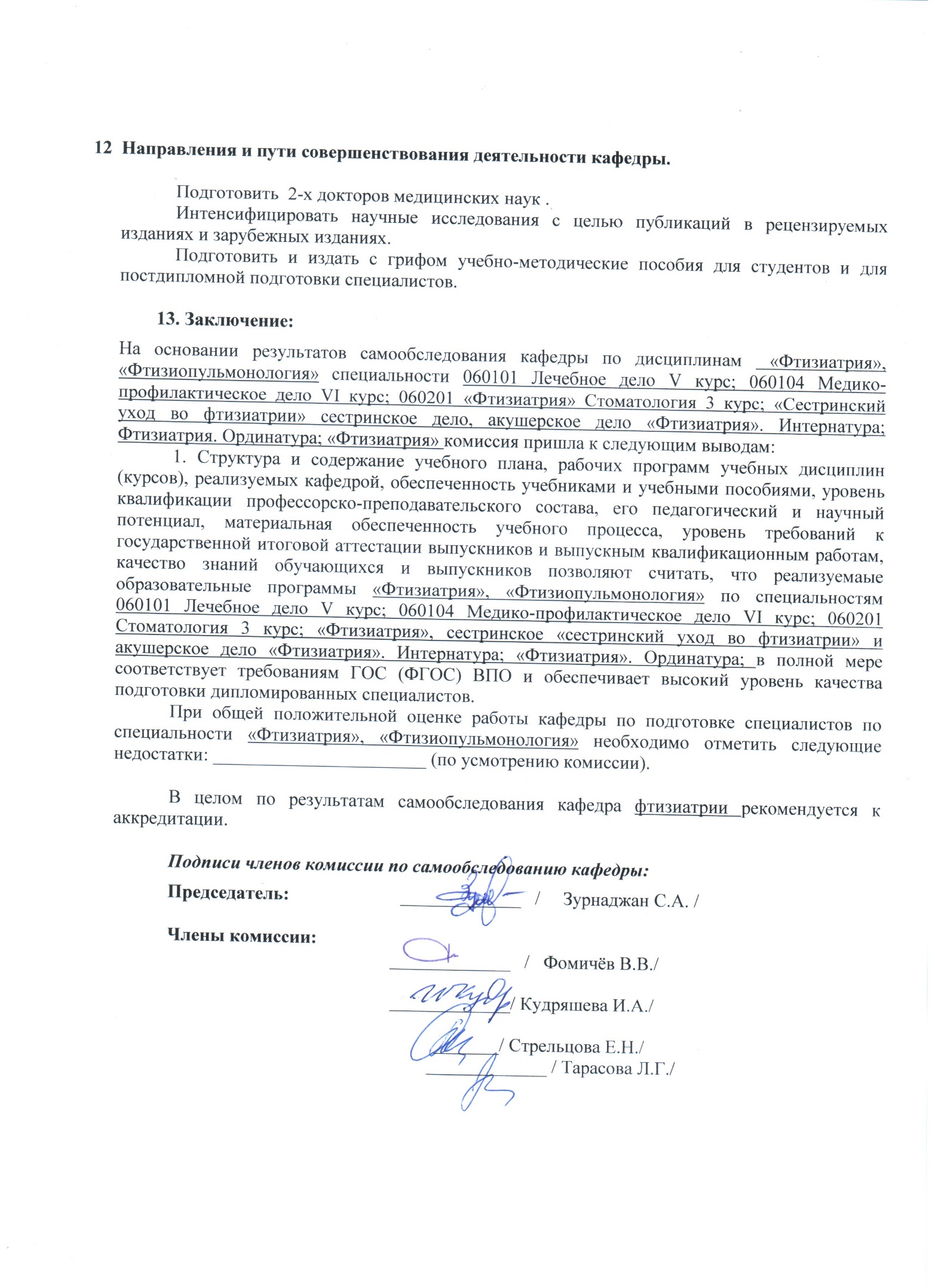 №П№ п/пНаименование дисциплины, учебного курсаКоличество часов по учебному плануКод направления (специальность)Наименование направления (специальности), курс (год обучения)12345Основные профессиональные программыОсновные профессиональные программыОсновные профессиональные программыОсновные профессиональные программыОсновные профессиональные программы1Базовая часть1Фтизиопульмонология127060101Лечебное дело, V курсФтизиопульмонология129060103Педиатрия, VI курсФтизиопульмонология114060104Медико-профилактическое дело,VI курсФтизиатрия21060201СтоматологияСестринский уход во фтизиатрии48340201Медицинский колледж (сестринское дело)Фтизиатрия48310202Медицинский колледж (акушерское дело)Программы дополнительного образования студентовПрограммы дополнительного образования студентовПрограммы дополнительного образования студентовПрограммы дополнительного образования студентовПрограммы дополнительного образования студентовНе предусмотреноПрограммы подготовки кадров высшей квалификации в ординатуре (интернатуре)Программы подготовки кадров высшей квалификации в ординатуре (интернатуре)Программы подготовки кадров высшей квалификации в ординатуре (интернатуре)Программы подготовки кадров высшей квалификации в ординатуре (интернатуре)Программы подготовки кадров высшей квалификации в ординатуре (интернатуре)Фтизиатрия 5184Фтизиатрия. ОрдинатураФтизиатрия2592Фтизиатрия. ИнтернатураПрограммы подготовки научно-педагогических кадров в аспирантуреПрограммы подготовки научно-педагогических кадров в аспирантуреПрограммы подготовки научно-педагогических кадров в аспирантуреПрограммы подготовки научно-педагогических кадров в аспирантуреПрограммы подготовки научно-педагогических кадров в аспирантуреФтизиатрияОбразовательные программы дополнительного профессионального образования (программы повышения квалификации, профессиональной переподготовки)Образовательные программы дополнительного профессионального образования (программы повышения квалификации, профессиональной переподготовки)Образовательные программы дополнительного профессионального образования (программы повышения квалификации, профессиональной переподготовки)Образовательные программы дополнительного профессионального образования (программы повышения квалификации, профессиональной переподготовки)Образовательные программы дополнительного профессионального образования (программы повышения квалификации, профессиональной переподготовки)Фтизиатрия. Общее усовершенствование288040125Фтизиатрия,  врачи фтизиатры со стажем работы 5 и более лет№п/пНаименование дисциплины, учебного планаТрудоемкость в часахТрудоемкость в часахТрудоемкость в часах% отклонения (со знаком)Самостоятельная работа студентов, % от общей трудоемкости№п/пНаименование дисциплины, учебного планаПо ГОС(ФГОС)По ОПОППо рабочему учебному плану% отклонения (со знаком)Самостоятельная работа студентов, % от общей трудоемкости12345671.Фтизиопульмонология . Лечебное дело, V курс127127-42час-33%2Фтизиопульмонология. Педиатрия, VI курс137137-46 час-33%3Фтизиопульмонология. Медико-профилактическое дело,VI курс114114-38 час-33%4Фтизиатрия. Стоматология21217 час- 30%5Сестринский уход во фтизиатрииСестринское делоФтизиатрияАкушерское дело48504850--16 час – 33%16 час.- 32%6Фтизиатрия. Интернатура25922592-288час  - 11%7Фтизиатрия. Ординатура51845184-576час – 11%8Фтизиатрия. ОУ (ДПО)288288--Дисциплина:  фтизиопульмонология                                                   Факультет:     лечебныйДисциплина:  фтизиопульмонология                                                   Факультет:     лечебныйДисциплина:  фтизиопульмонология                                                   Факультет:     лечебныйДисциплина:  фтизиопульмонология                                                   Факультет:     лечебныйДисциплина:  фтизиопульмонология                                                   Факультет:     лечебныйДисциплина:  фтизиопульмонология                                                   Факультет:     лечебныйДисциплина:  фтизиопульмонология                                                   Факультет:     лечебныйДисциплина:  фтизиопульмонология                                                   Факультет:     лечебныйДисциплина:  фтизиопульмонология                                                   Факультет:     лечебныйДисциплина:  фтизиопульмонология                                                   Факультет:     лечебныйДисциплина:  фтизиопульмонология                                                   Факультет:     лечебный№п/пПоказательЕд.изм.2009-10уч.год2010-11 уч.год2010-11 уч.год2011-12 уч.год2011-12 уч.год2012-13 уч.год2012-13 уч.год2013-14 уч.год123455667781Абсолютная успеваемость%100979799,799,7999995,72Качественный показатель%80616168,868,862,762,760,33Средний баллбалл4,34,14,14,14,14,04,04,0Дисциплина:  фтизиопульмонология                                                   Факультет:     педиатрическийДисциплина:  фтизиопульмонология                                                   Факультет:     педиатрическийДисциплина:  фтизиопульмонология                                                   Факультет:     педиатрическийДисциплина:  фтизиопульмонология                                                   Факультет:     педиатрическийДисциплина:  фтизиопульмонология                                                   Факультет:     педиатрическийДисциплина:  фтизиопульмонология                                                   Факультет:     педиатрическийДисциплина:  фтизиопульмонология                                                   Факультет:     педиатрическийДисциплина:  фтизиопульмонология                                                   Факультет:     педиатрическийДисциплина:  фтизиопульмонология                                                   Факультет:     педиатрическийДисциплина:  фтизиопульмонология                                                   Факультет:     педиатрическийДисциплина:  фтизиопульмонология                                                   Факультет:     педиатрический1Абсолютная успеваемость%1001001001001001001001002Качественный показатель%89,889,8565680807376,33Средний баллбалл3,83,83,63,63,73,73,73,6Дисциплина:  фтизиопульмонология                                                   Факультет:     медико-профилактическийДисциплина:  фтизиопульмонология                                                   Факультет:     медико-профилактическийДисциплина:  фтизиопульмонология                                                   Факультет:     медико-профилактическийДисциплина:  фтизиопульмонология                                                   Факультет:     медико-профилактическийДисциплина:  фтизиопульмонология                                                   Факультет:     медико-профилактическийДисциплина:  фтизиопульмонология                                                   Факультет:     медико-профилактическийДисциплина:  фтизиопульмонология                                                   Факультет:     медико-профилактическийДисциплина:  фтизиопульмонология                                                   Факультет:     медико-профилактическийДисциплина:  фтизиопульмонология                                                   Факультет:     медико-профилактическийДисциплина:  фтизиопульмонология                                                   Факультет:     медико-профилактическийДисциплина:  фтизиопульмонология                                                   Факультет:     медико-профилактический1Абсолютная успеваемость%1001001001001001001001002Качественный показатель%87,587,5767668,668,648,2763Средний баллбалл3,83,83,73,73,63,63,53,7Размер ставкиШтатныеВнутренние совместителиВнешние совместителиПочасовики12345Численность профессорско-преподавательского состава (физ. лиц)Численность профессорско-преподавательского состава (физ. лиц)Численность профессорско-преподавательского состава (физ. лиц)Численность профессорско-преподавательского состава (физ. лиц)Численность профессорско-преподавательского состава (физ. лиц)1,551,51,51,51,510,5Численность профессорско-преподавательского состава с ученой степенью (физ. лиц)Численность профессорско-преподавательского состава с ученой степенью (физ. лиц)Численность профессорско-преподавательского состава с ученой степенью (физ. лиц)Численность профессорско-преподавательского состава с ученой степенью (физ. лиц)Численность профессорско-преподавательского состава с ученой степенью (физ. лиц)1,551,51,51.51,5Численность профессорско-преподавательского состава с ученой степенью доктора наук и/или званием профессора (физ. лиц)Численность профессорско-преподавательского состава с ученой степенью доктора наук и/или званием профессора (физ. лиц)Численность профессорско-преподавательского состава с ученой степенью доктора наук и/или званием профессора (физ. лиц)Численность профессорско-преподавательского состава с ученой степенью доктора наук и/или званием профессора (физ. лиц)Численность профессорско-преподавательского состава с ученой степенью доктора наук и/или званием профессора (физ. лиц)1,01000Ф.И.О.должностьдисциплинаставкиОсенний семестр (часы)Весенний семестр (часы)Стрельцова Е.Н.Зав.кафедрой, д.м.н. профессорФтизиатрия, фтизиопульмонологияЗав.кафедрой1,0350250Стрельцова Е.Н.Зав.кафедрой, д.м.н. профессорФтизиатрия, фтизиопульмонологияАссистент - 0,5200250Тарасова Л.Г.К.м.н. доцентФтизиатрия, фтизиопульмонологияДоцент – 1,0480420Тарасова Л.Г.К.м.н. доцентФтизиатрия, фтизиопульмонологияАссистент- 0,5200250Рыжкова О.А.К.м.н. ассистентФтизиатрия, фтизиопульмонологияАссистент – 1,0450450Рыжкова О.А.К.м.н. ассистентФтизиатрия, фтизиопульмонологияАссистент – 0,5210240Чабанова О.Н.К.м.н. ассистентФтизиатрия, фтизиопульмонологияАссистент – 1,0420470Чабанова О.Н.Фтизиатрия, фтизиопульмонологияАссистент – 0,5190260Степанова Н.А.К.м.н. ассистентФтизиатрия, фтизиопульмонологияАссистент – 1,0450450Степанова Н.А.Фтизиатрия, фтизиопульмонологияАссистент – 0,5230220Кулушева Э.Х.ассистентФтизиатрия, фтизиопульмонологияАссистент – 0,5260190ДолжностьЧисло ППС (доля занимаемой ставки)*ШтатныеВнутренние совместителиВнутренние совместителиВнешниесовместителиПочасовики1234456Заведующий кафедрой1 (1,0)11(0,5)1(0,5)ПрофессорДоцент1 (1,0)21 (0,5)1 (0,5)Старший преподавательАссистент3 (3,0) 33 (0,5)3 (0,5)1Всего5 (5,0)5 (5,0)5 (1,5)5 (1,5)1 (0,5)Общий объем учебной нагрузки (в часах)4602392Остепененность (%)**100%Численность профессорско-преподавательского состава с ученой степенью и/или званиемЧисленность профессорско-преподавательского состава с ученой степенью и/или званиемЧисленность профессорско-преподавательского состава с ученой степенью и/или званиемЧисленность профессорско-преподавательского состава с ученой степенью и/или званиемЧисленность профессорско-преподавательского состава с ученой степенью и/или званиемЧисленность профессорско-преподавательского состава с ученой степенью и/или званиемЧисленность профессорско-преподавательского состава с ученой степенью и/или званиемДоктор1 (1,5)111Профессор1 (1,5) 111Кандидат наук3 (4,5)333ДоцентВсего4 (6,0) 4 (4,0)4 (4,0)4 (2,0)Остепененность (%)100%Общий объем учебной нагрузки (в часах)4210Численность профессорско-преподавательского состава с ученой степенью доктора наук и/или званием профессораЧисленность профессорско-преподавательского состава с ученой степенью доктора наук и/или званием профессораЧисленность профессорско-преподавательского состава с ученой степенью доктора наук и/или званием профессораЧисленность профессорско-преподавательского состава с ученой степенью доктора наук и/или званием профессораЧисленность профессорско-преподавательского состава с ученой степенью доктора наук и/или званием профессораЧисленность профессорско-преподавательского состава с ученой степенью доктора наук и/или званием профессораЧисленность профессорско-преподавательского состава с ученой степенью доктора наук и/или званием профессораД.м.н., профессор111Профессор---Всего111Остепененность (%)100%100%100%Общий объем учебной нагрузки (в часах)900ДолжностиЗав. лабораториейСт. лаборантЛаборантИнженер – программистЗав.кабинетом (компьютерным классом)Уч. мастерЗавхозВсего123456789Штатные-11----2Внутренние совместители--5---5Внешние совместители--1----1№ п/пНаименование дисциплины (модуля), образовательной программы в соответствии с учебным планомХарактеристика педагогических работниковХарактеристика педагогических работниковХарактеристика педагогических работниковХарактеристика педагогических работниковХарактеристика педагогических работниковХарактеристика педагогических работниковХарактеристика педагогических работниковХарактеристика педагогических работниковХарактеристика педагогических работников№ п/пНаименование дисциплины (модуля), образовательной программы в соответствии с учебным планомФамилия, имя, отчество, должность по штатному расписаниюКакое образовательное учреждение окончил, специальность (направление подготовки) по документу об образованииУченая степень, ученое (почетное) звание, квалификационная категорияУченая степень, ученое (почетное) звание, квалификационная категорияСтаж педагогической (научно-педагогической) работыСтаж педагогической (научно-педагогической) работыСтаж педагогической (научно-педагогической) работыОсновное место работы, должностьУсловия привлечения к педагогической деятельности (штатный работник, внутренний совместитель, внешний совместитель, иное)№ п/пНаименование дисциплины (модуля), образовательной программы в соответствии с учебным планомФамилия, имя, отчество, должность по штатному расписаниюКакое образовательное учреждение окончил, специальность (направление подготовки) по документу об образованииУченая степень, ученое (почетное) звание, квалификационная категорияУченая степень, ученое (почетное) звание, квалификационная категориявсегов т.ч. педагогической работыв т.ч. педагогической работыОсновное место работы, должностьУсловия привлечения к педагогической деятельности (штатный работник, внутренний совместитель, внешний совместитель, иное)№ п/пНаименование дисциплины (модуля), образовательной программы в соответствии с учебным планомФамилия, имя, отчество, должность по штатному расписаниюКакое образовательное учреждение окончил, специальность (направление подготовки) по документу об образованииУченая степень, ученое (почетное) звание, квалификационная категорияУченая степень, ученое (почетное) звание, квалификационная категориявсеговсегов т.ч. по указанному предмету, дисциплине (модулю)Основное место работы, должностьУсловия привлечения к педагогической деятельности (штатный работник, внутренний совместитель, внешний совместитель, иное)1234556789101.1.1ФтизиатрияФтизиопульмонологияСтрельцова Елена НиколаевнаАстраханский государственный медицинский институт, 1973. ФтизиатрАстраханский государственный медицинский институт, 1973. ФтизиатрДоктор медицинских наук, профессор424040Зав.кафед-рой фтизиатрии ШтатныйТарасова Людмила ГеннадиевнаАстраханский государственный медицинский институт, 1995. ФтизиатрАстраханский государственный медицинский институт, 1995. ФтизиатрКандидат медицинских наук, доцент201818Доцент кафедры фтизиатрии ШтатныйЧабанова Ольга Николаевна Астраханская  государственная медицинская академия, 1997г ФтизиатрАстраханская  государственная медицинская академия, 1997г ФтизиатрКандидат медицинских наук, ассистент181616Ассистент кафедры фтизиатрииШтатныйРыжкова Оксана АлександровнаАстраханская  государственная медицинская академия, 2000. ФтизиатрАстраханская  государственная медицинская академия, 2000. ФтизиатрКандидат медицинских наук, ассистент151313Ассистенткафедры фтизиатрии ШтатныйСтепанова Наталья Александровна  Астраханская  государственная медицинская академия, 2000. Фтизиатр. Астраханская  государственная медицинская академия, 2000. Фтизиатр.Кандидат медицинских наук, ассистент 15814штатныйКулушева Эльмира ХадильжановнаАстраханская  государственная медицинская академия,1999. Фтизиатр.Астраханская  государственная медицинская академия,1999. Фтизиатр.ассистент1666Ассистенткафедры фтизиатрииСовместитель (0,5)№ п/пНазвание дисциплины (модуля)Наименование работы согласно библиографическим требованиямКнигообес-печенность по дисциплине*ГрифГод издания123456Основная литератураОсновная литератураОсновная литератураОсновная литератураОсновная литератураОсновная литература1.«Фтизиопульмонология»,«Фтизиатрия»Учебники:Перельман, М.  И. Фтизиатрия: учеб. / М. И. Перельман, И. В. Богадельникова. - 4-е изд., перераб. и доп. - М. : ГЭОТАР - Медиа, 2010. - 448 с. : ил. + 1 эл. опт. диск.1,68Рекомендовано ГОУ ВПО «Московская медицинская академия им. Сеченова» в качестве учебника для студентов учреждений высшего профессионального образования, обучаюшихся по специальностям «Лечебное дело», «Медико-профилактическое дело» дисциплины «Фтизиопульмонология» и по специальности «Педиатрия» дисциплины «Фтизиопульмонология и детский туберкулез»20102Фтизиопульмонология: учеб. для вузов / В. Ю. Мишин, Ю. Г. Григорьев, А. В. Митронин. - М. : ГЭОТАР-Медиа, 2007. - 504 с. : ил.0,97Рекомендуется Учебно-методическим объединением по медицинскому образованию вузов России в качестве учебника для студентов медицинских вузов20073Туберкулез у детей и подростков: учеб. пособие / под ред. Л. Б. Худзик, Е. Я. Потаповой, Е. Н. Александровой. - М. : Медицина, 2004. - 368 с. : ил. - (Учеб. лит. для студ. мед. вузов).2,8Рекомендуется Учебно-методическим объединением по медицинскому и фармацевтическому образованию вузов России в качестве учебного пособия  для студентов, обучающихся по специальности Педиатрия2004Учебные пособия:Вакцинация БЦЖ2,8Разработано сотрудниками кафедры и рекомендовано редакционно-издательским советом  АГМА. Пособие предназначено для студентов медицинских вузов, интернов, ординаторов, врачей-педиатров2010Туберкулинодиагностика в педиатрии2,8Разработано сотрудниками кафедры и рекомендовано редакционно-издательским советом  АГМА Пособие предназначено для студентов медицинских вузов, интернов, ординаторов, врачей-педиатров.2010Туберкулёз позвоночника у детей и подростков. Клиника и дифференциальная диагностика1,68Разработано совместно с сотрудниками кафедры  фтизиатрии и ортопедии, травматологии и рекомендовано редакционно-издательским советом  АГМА Пособие предназначено для студентов медицинских вузов, интернов, ординаторов, врачей-педиатров, травматологов-ортопедов, хирургов2013гПротивоэпидемические мероприятия в очагах туберкулёзной инфекции1,68Разработано сотрудниками кафедры и рекомендовано редакционно-издательским советом  АГМА Пособие предназначено для студентов медицинских вузов, интернов, ординаторов, фтизиатров, эпидемиологов2014Практические навыки по фтизиатрии1,68Разработано сотрудниками кафедры и рекомендовано редакционно-издательским советом  АГМА Пособие предназначено для студентов медицинских вузов, интернов, ординаторов, фтизиатров, 20149Дополнительная литература Фтизиатрия. Национальное руководство: рук. / под ред. М. И. Перельмана. - М. : ГЭОТАР-Медиа, 2007. - 512 с. +эл. опт. диск (CD-ROM). - (Национальные руководства).0,12Разработано и рекомендовано Российским обществом фтизиатров. Руководство предназначено фтизиатрам, пульмонологам, студентам старших курсов медицинских вузов, интернам, ординаторам, аспирантам.200710Пульмонология. Национальное руководство: руководство / под ред. А. Г. Чучалина. - М. : ГЭОТАР - Медиа, 2009. - 960 с. + эл. опт. диск (CD-ROM). - (Национальные руководства).0,16В подготовке настоящего издания участвовали ведущие сотрудники НИИ пульмонологии ФМБА РФ, ЦНИИ туберкулеза РАМН, Института иммунологии ФМБА РФ, Санкт-Петербургского государственного университета, Рязанского государственного медицинского университета им. акад. И. П. Павлова и других медицинских учреждений России. Руководство включает всю основную информацию, необходимую врачу для непрерывного последипломного образования. Предназначено 8терапевтам, пульмонологам, студентам старших курсов медицинских вузов, интернам, ординаторам, аспирантам.200911Туберкулез у детей и подростков: учеб. пособие / под ред. В. А. Аксеновой. - М.: ГЭОТАР-Медиа, 2007. - 272 с.0,3Рекомендуется Учебно-методическим объединением по медицинскому образованию вузов России в качестве учебного пособия для системы послевузовского и дополнительного профессионального образования врачей2007№ п/пКоличество учебников, выпущенных штатными преподавателями за последние 6 летКоличество учебных пособий, выпущенных штатными преподавателями за последние 6 лет1-41-5 (ДС)№ п/пОбщее количество персональных компьютеров.Из них используются в учебном процессеИз них используются в научной деятельностиИз них используются в управленииЧисло компьютеров, объединенных в локальные сетиЧисло компьютеров имеющих выход в интернет(точки доступа)Число компьютеров имеющих выход в интернет(точки доступа)№ п/пОбщее количество персональных компьютеров.Из них используются в учебном процессеИз них используются в научной деятельностиИз них используются в управленииЧисло компьютеров, объединенных в локальные сетиВсегоИспользуемых студентами в учебном процессе13333-21№ п/пНаименованиеКол-воПлощадь в кв. м.1234Лекционный зал--Учебные комнаты572,5Учебные лаборатории--Научные лаборатории--Библиотека--Музей--Виварий--Помещения для самостоятельной работы студентов--Кабинет заведующего, ассистентская      343,5Аудитории, оборудованные симуляционной техникой--Кабинеты для проведения работы с пациентами, получающими медицинскую помощь--Другие помещения ( материальный склад)-ВсегоВсего8116,0Лечебное учреждениеКраткая характеристика лечебного учрежденияИспользуемый коечный фонд(кол-во коек)Сотрудники кафедры, осуществляющие лечебно-консультативную работу в данном отделении (чел.)1234Областной клинический противотуберкулезный диспансерСтационар №12651Областной клинический противотуберкулезный диспансерСтационар №32172Областной клинический противотуберкулезный диспансерСтационар №5115-Итого: 5973Ф.И.О. преподавателяЗащита диссертацииНаименование диссертацииНаименование образовательного учрежденияДата защиты диссертацииДокумент об образованииСтрельцова Е.Н.Канд.диссертацияКлиническое и диагностическое значение антител к коллагену у больных туберкулёзом лёгкихЦНИИТ МЗ СССР г.Москва23.09.1986гДиплом к.м.н.№ 026404Стрельцова Е.Н.Докт.диссертацияЭпидемиология и течение туберкулёза в условиях антропогенной нагрузки региона (по материалам Астраханской области)ЦНИИТ МЗ РФ г.Москва25.04.2006гДиплом д.м.н.№ 000333Чабанова О.Н.Кандид. диссертацияМедико-социальные факторы первичной инвалидности по туберкулёзу (по материалам Астраханской области)Волгоградский государственный медицинский университет16.12.2005гДиплом к.м.н.№ 177379Рыжкова О.А.Кандид.диссертацияКлинико-диагностическое значение морфологической картины сыворотки крови у больных туберкулёзом лёгкихЦНИИТ МЗ РФ г.Москва13.05.2008гДиплом к.м.н.№ 069806Тарасова Л.Г.Кандид.диссертацияКлиническая оценка роли антител к коллагену III типа и морфологической картины сыворотки крови у детей больных туберкулёзом лёгкихАстраханская государственная медицинская академия18.12.2009г.Диплом к.м.н.№ 107070Степанова Н.А.Кандидат.диссертацияКлинико-рентгенологические особенности течения туберкулёза лёгких, вызванного лекарственно-устойчивыми штаммами M.tuberculosisЦНИИТ МЗ РФ г.Москва24.05.2011г.Диплом к.м.н.№  151435ИТОГО : 1 докторская и 4 кандидатских диссертацииИТОГО : 1 докторская и 4 кандидатских диссертацииИТОГО : 1 докторская и 4 кандидатских диссертацииИТОГО : 1 докторская и 4 кандидатских диссертацииИТОГО : 1 докторская и 4 кандидатских диссертацииИТОГО : 1 докторская и 4 кандидатских диссертации№п/пГодАвтор (ы)Название работы*ТиражОбъем в п.л.Издатель123456712010Рыжкова О.А., Стрельцова Е.Н.. Аюпова А.А.Структурный анализ сыворотки крови при туберкулёзе50экз.4,9Издательский дом «Астраханский университет».- г.Астрахань22010Чабанова О.Н., Стрельцова Е.Н., Сердюков А.Г.Эпидемиологические и медико-социальные проблемы туберкулёза300экз.7,9Издательство»Астраханская государственная медицинская академия».- г.Астрахань32010Тарасова Л.Г., Стрельцова Е.Н.Репарация лёгочной ткани при туберкулёзе15004,25Издательство «ЭЛБИ-СПб».- Санкт-Петербург42013Стрельцова Е.Н., Степанова Н.А.Лекарственно-устойчивый туберкулёз лёгких в Астраханской области50 экз.4,9Типография «Печатный дом».- г.АстраханьГодГодКоличество конкурсов на лучшую НИР студентов, организованных  в Астраханском ГМУЧисленность студентов очной формы обучения, участвовавших в НИР (всего)Количество научных публикаций (всего)Количество научных публикаций без соавторов-сотрудников вузаКоличество дипломов, выигранных студентами2013152122014153-3